                                            บันทึกข้อความ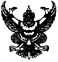 ส่วนราชการ      สำนักงานปลัดองค์การบริหารส่วนตำบลภูเวียง     ที่   ขก   ๘๕๘๐๒/   			      วันที่   ๑๗  สิงหาคม   ๒๕๖๓   เรื่อง   รายงานผลการดำเนินโครงการฝึกอบรมให้ความรู้เกี่ยวกับพ.ร.บ. ข้อมูลข่าวสาร พ.ศ. ๒๕๔๐                                                                              ธรรมาภิบาลกับการปฏิบัติราชการ การส่งเสริมประชาธิปไตยในชุมชนและกฎหมายทั่วไปให้แก่            เจ้าหน้าที่  สมาชิกสภาฯ ผู้นำชุมชนและประชาชนทั่วไป…………………………………………………………………………………………………………………………………………เรียน    นายกองค์การบริหารส่วนตำบลภูเวียง     		ตามที่องค์การบริหารส่วนตำบลภูเวียง  ได้ดำเนินโครงการฝึกอบรมให้ความรู้เกี่ยวกับพ.ร.บ. ข้อมูลข่าวสาร พ.ศ. ๒๕๔๐  ธรรมาภิบาลกับการปฏิบัติราชการ การส่งเสริมประชาธิปไตยในชุมชนและกฎหมายทั่วไปให้แก่เจ้าหน้าที่สมาชิกสภาฯ ผู้นำชุมชนและประชาชนทั่วไปไปเมื่อวันที่  ๑๔  สิงหาคม  ๒๕๖๓  เพื่อให้ความรู้และให้คำปรึกษาด้านกฎหมาย  แก่เจ้าหน้าที่  สมาชิกสภาฯ ผู้นำชุมชนชนและประชาชนทั่วไป  เพื่อไปเป็นแนวทางหรือนำไปใช้ในการดำเนินการด้านต่างๆ  ตลอดจนเป็นหน่วยการรับเรื่องราวร้องทุกข์ของประชาชนอีกทางหนึ่งด้วย  ซึ่งในการดำเนินโครงการในครั้งนี้มีผู้เข้าร่วมโครงการทั้งสิ้นจำนวน  ๔๓  คน  และบัดนี้การดำเนินโครงการได้เสร็จสิ้นเป็นที่เรียบร้อยแล้ว                                                               	   		จึงเรียนมาเพื่อโปรดทราบ                                                        (ลงชื่อ)     เชิดเชาว์ สุดาเดช                                                                (นายเชิดเชาว์  สุดาเดช)                                                                                 นิติกรความเห็นหัวหน้าสำนักงานปลัด……………………………………        ความเห็นรองปลัด…………………………………                                (ลงชื่อ)  จิรภาภรณ์ มีนอก                          (ลงชื่อ)    ณัฐวุฒิ อติรัตนวงษ์                                      (นางจิรภาภรณ์  มีนอก                              (นายณัฐวุฒิ  อติรัตนวงษ์)                                         หัวหน้าสำนักปลัด                           รองปลัดองค์การบริหารส่วนตำบลความเห็นปลัด……………………………………………………                (ลงชื่อ)   ยุพิน เกณฑ์กิจ                         (นางยุพิน  เกณฑ์กิจ)                   ปลัดองค์การบริหารส่วนตำบล                                                            คำสั่งนายก………………………………………………………..                                                                          (ลงชื่อ)     จรัส แสงพันธ์                                                                                    (นายจรัส  แสงพันธ์)                                                                           นายกองค์การบริหารส่วนตำบลภูเวียง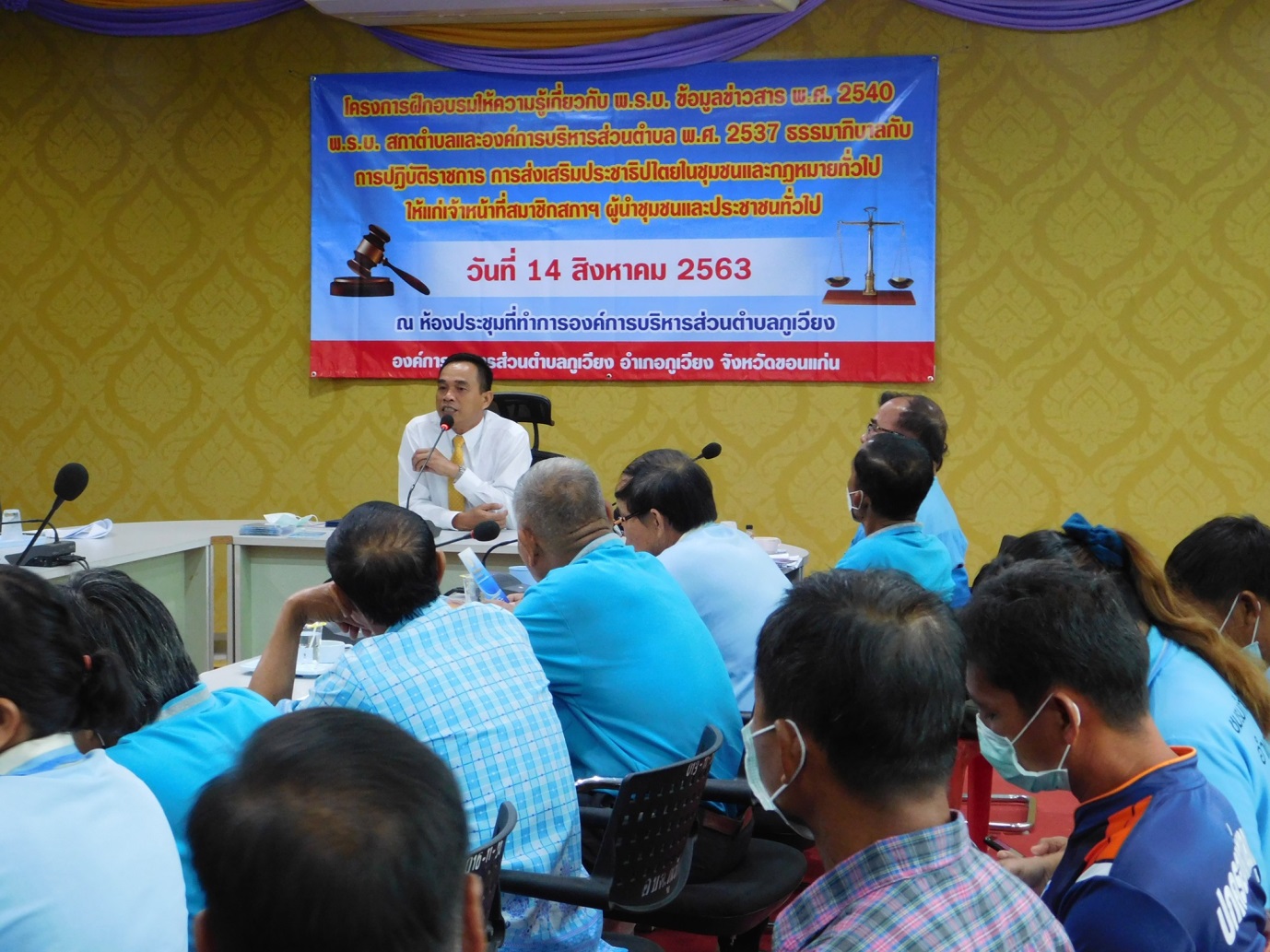 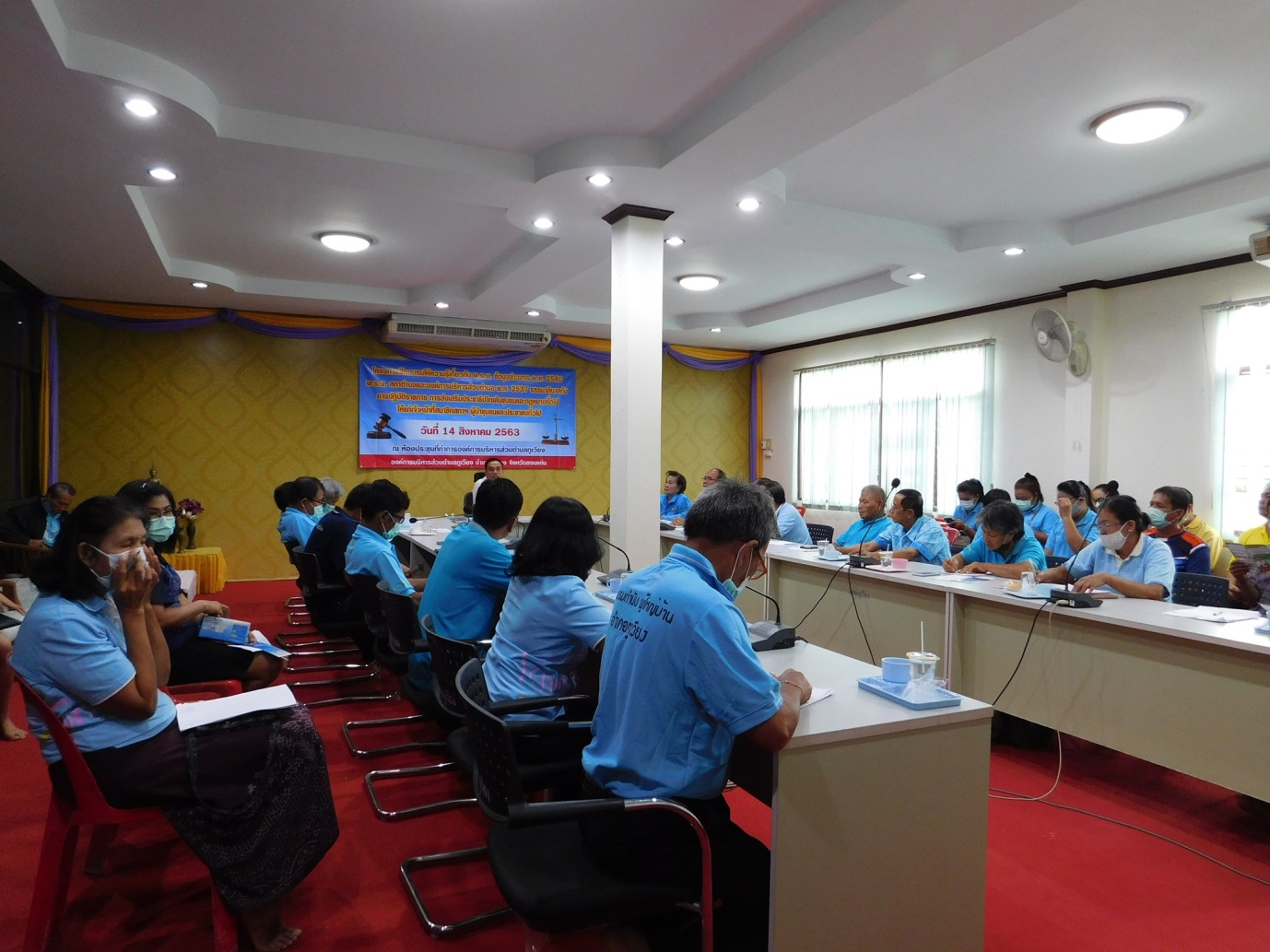 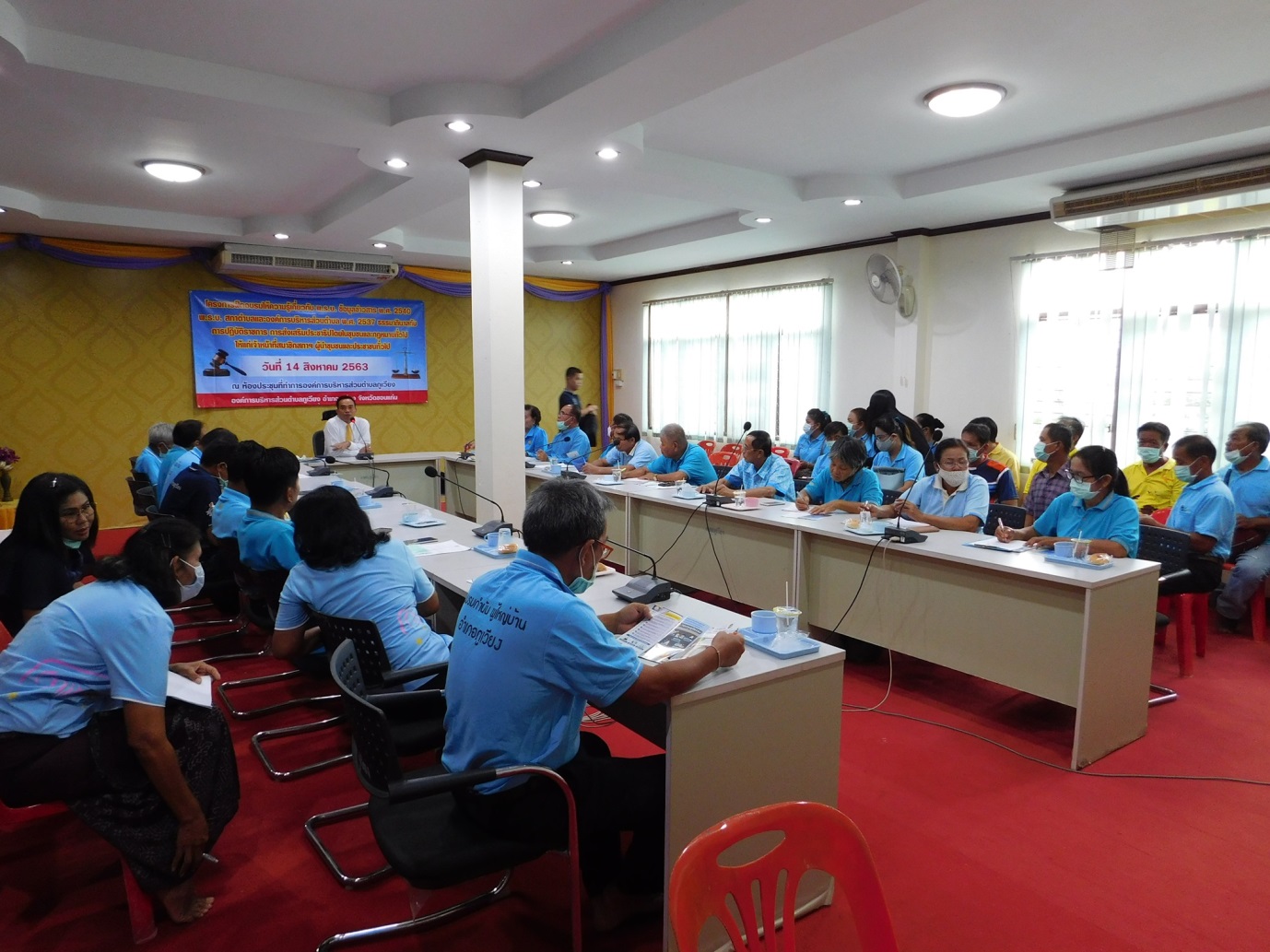 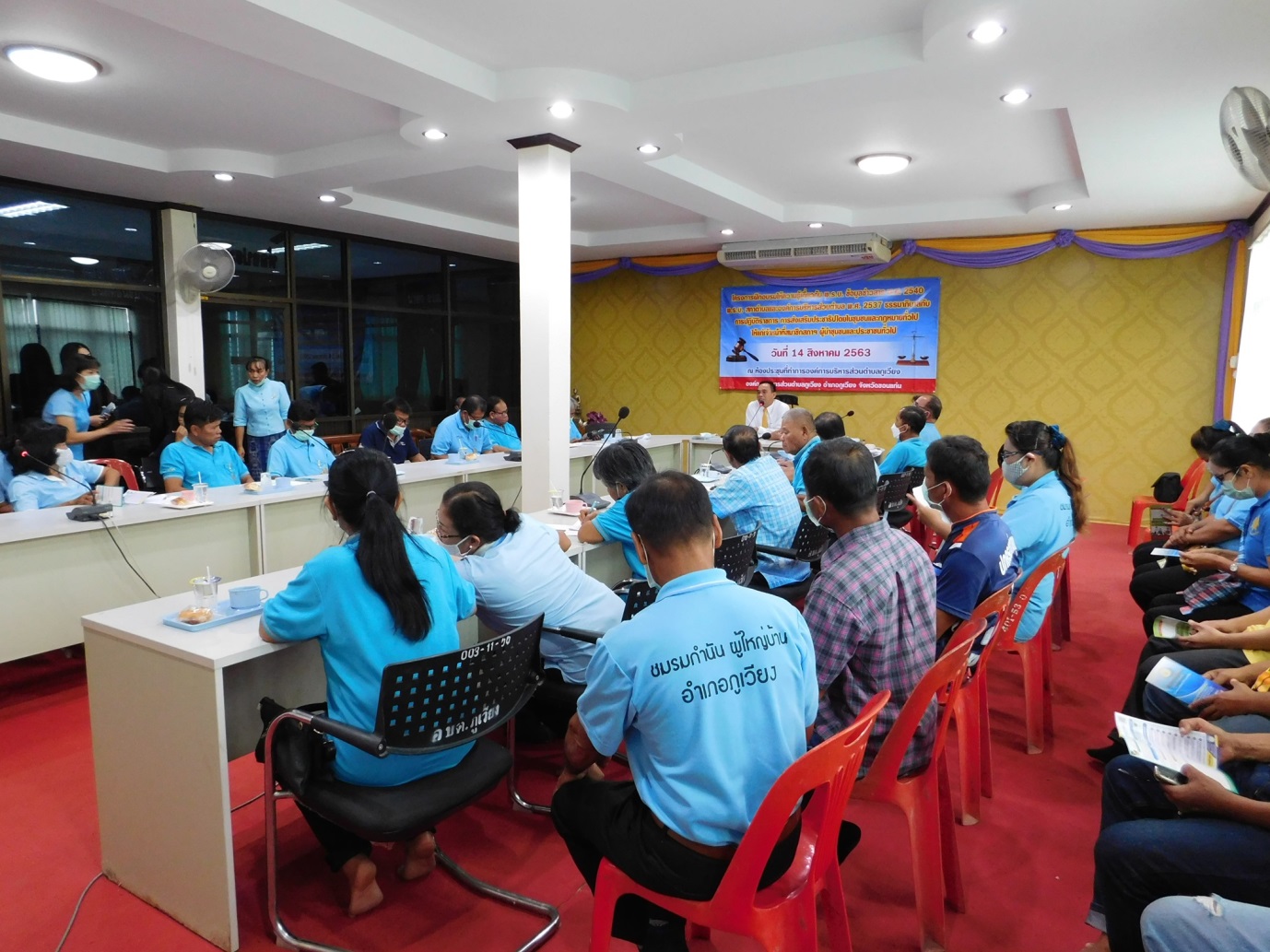 